LEA BY BACKFORD PARISH COUNCILMinutes of Meeting Monday 8th January 2024 at 19.30hrsMollington Banastre HotelPART 1IN ATTENDANCEDeborah Jones		Parish ClerkCllr Richard Jones		ChairCllr John LittlerCllr Rob GriffithsCllr Sue PownallCllr Tom JonesApologies for AbsenceCllr Robin LeighDeclarations of InterestHYNETOpen ForumNo members of the Public presentPART 2	01/24	 	Minutes of the Previous Meeting Matters Arising – HyNET letter responses – respose from local MP asking for. A resent of the letter.DJ has reported both the Demage Lane Hedge at Grove Road and the sunken road grid manhole at station road near Holly Cottage. Concerns re new development of housing on Dunkirk Way which in total will be 330 dwellings.. RL concerns re the already congested housing and even if the roundabout was built this would impact o the village as people use the village as a short cut through the village.Could this also cause more run off of water into the village of Lea.Battery/electric charging points instead of the weigh bridge and two picnic table.  20 electric charging points proposed.  Battery storage on Hill Farm and onto the back of the  garage area.  This is not in the line of sight for any of the village area.02/24		PlanningDemolition of existing dwelling, garage and outbuilding, erection of new dwelling and detached garage 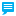 The Chalet Grove Road Lea by Backford Chester CH1 6LGRef. No: 22/02021/FUL | Received: Thu 26 May 2022 | Status: DecidedSaughall Mollington ward - substantial proposed development in an area where there is chronic congestion on the A5117.330 houses are actually in the planning application and SE had recently driven down this road and it is in the ledsham ward and it is on the radar for this parish council.SE reports it is next to green belt land.Issues around drainage on the siteAffordable housing is not part of the planThis is being robustly opposed.  ACTION DJLBB to formally oppose. Oppose the battery station and needs opposition by LBB.   Action DJStables on the A41 not on skids and has been already reported to Local Transport PlanBorough council has to re visit this every 10 years and highlights local transport issues and resolutions.Consultation process underway and needs to be completed individually.Cllr EardleyHYNET DJ to contact cerys percival for an updateDJ to send a letter from the chairman saying how disappointed the councillors are in the response.02/24		Reports by RepresentativesTo receive reports from the following representatives:Consolidated Backford Charities 	Councillor Rob GriffithsOne meeting since last reported and they have now been given a grant of £6000 also gave money to the other persons within the community who met the criteria.War Memorial Trust 	- 	Councillor Sue PownallSP reported that information had not been received by cllr Jones.  Cllr R Jones has been to see Katie Brassington SP to forward the e mail from Kate Brassington which outlines outstanding issues to be resolved.Rural Sounding Board 	-	Cllr Tom Jones/Cllr Robin Leighhttps://ruralengland.org/category/news/03/24		FinanceBank Balance   £781Payments for Staff Penny Lane Accounts - £20Budget setting 2024/25Precept –  after discussion it is felt that all properties to go the £50 total to be requested is £506504/24		Future ProjectsDigital Support for the Elderly05/24		Police Report06/24		Highways white lines are still an issue at the top of the hill.  Cllr T Jones has had drivers undertaking whilst trying to turn left.Two grids blocked opposite Friars park farm RG reports SP Demage lane large potholes to the left of JL’s drive way for the farm.Any Other BusinessSE to chase the leaf clearing.DJ to prepare chairmansDATE AND TIME OF NEXT MEETINGMonday 11th March 2024	